INSTITUTO INMACULADA CONCEPCIÓN DE VALDIVIADEPARTAMENTO DE LENGUAJE Y FILOSOFÍA                 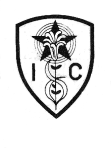 Prof.  Damaris Valdés  A.Guía Nº3  Lenguaje :”Estructura interna del G. Lírico, Romanticismo”    I MEDIO BNombre:………………………………………...………………….Fecha:…………………..Objetivos:      CAPACIDAD: Expresión escrita y Razonamiento Lógico                       DESTREZAS: Expresar, reconocer.                       VALOR: Libertad- ACTITUD: responsabilidad                       CONTENIDO: Estructura interna del G. Lírico, Romanticismo-El presente material está contemplado para ser trabajado durante la semana del lunes 27 de abril al viernes 01 de mayo. -La guía debe ser devuelta (una vez desarrollada) a la profesora. Enviarla al correo: profesora.damarisvaldes@gmail.com , procurando indicar el nombre completo del estudiante y su curso. La fecha de entrega será hasta el domingo 03 de mayo a las 23:00 hrs. -En el caso de requerir más tiempo para el desarrollo de la guía o tener consultas, pueden realizarse al correo indicado anteriormente (serán contestadas entre 7:50 am y 16:00 pm). Género Lírico El género lírico hace referencia a la literatura que expresa sentimientos y emociones, como la poesía. Se evidencia en este género la influencia de la realidad en mundo interior de quien escribe, lo que provoca un estado anímico (emoción) particular, que se refleja a través de la escritura.Al género lírico pertenecen las obras literarias escritas en verso o en prosa, las que se caracterizan por tener un carácter subjetivo, ya que reflejan sentimientos y emociones. Se debe tener en consideración que la poesía posee una sonoridad y ritmo, lo que se puede corroborar y estudiar a través de la métrica, cuando se trata de versos o estrofas, a esto se le llama estructura externa del género lírico. Estructura interna del género líricoEn esta oportunidad ahondaremos en la estructura interna del género lirico, lo que permitirá una mayor comprensión de que leemos. Sus elementos son:1) Hablante Lírico: Es la voz del texto poético. Es quien habla en el poema, se trata de una voz ficticia creada por él o la poeta.2) Actitud Lírica: Modo que asume el hablante lírico para expresarse dentro del poema.     Actitud Enunciativa: El hablante lírico muestra su subjetividad a través de la descripción del paisaje, de personas, de animales. Emplea, sobre todo, la tercera persona gramatical (pronombres: él, ella, lo, ellos, ellas, los, se).  Ejemplo:Margarita, está linda la mar
y el viento;
lleva esencia sutil de azahar
tu aliento.
(A Margarita. Rubén Darío)          Actitud Apostrófica: El hablante se dirige a un tú (receptor ficticio), emplea la según     da persona gramatical (pronombres: tú, te, ti, vosotros, ustedes…)Ejemplo:Señor, tú sabes cómo, con encendido brío,
por los seres extraños mi palabra te invoca.
(El Ruego. Gabriela Mistral)        Actitud Carmínica: El hablante expresa directamente sus sentimientos, empleando la primera persona gramatical (pronombres yo, me, mi, nosotros, nos). Es todo interioridad, no hay ninguna objetividad frente al “yo” ni actuando sobre él. La manifestación lírica es la simple auto-expresión del estado de ánimo.Ejemplo:La tierra es dulce cual humano labio,
como era dulce cuando te tenía,
(Gabriela Mistral) 3) Objeto Lírico: Es el objeto, ser o situación que provoca los sentimientos en el poeta, los que son expresados por el hablante lírico.Ejemplo:Hay besos que pronuncian por sí solos
la sentencia de amor condenatoria,
hay besos que se dan con la mirada
hay besos que se dan con la memoria.Hay besos silenciosos, besos nobles
hay besos enigmáticos, sinceros
hay besos que se dan sólo las almas
hay besos por prohibidos, verdaderos.Hay besos que calcinan y que hieren,
hay besos que arrebatan los sentidos,
hay besos misteriosos que han dejado
mil sueños errantes y perdidos.(Fragmento “Besos”, Gabriela Mistral)4) Motivo Lírico: Tema del cual trata la obra lírica, es decir, los sentimientos y emociones que el hablante expresa o experimenta, predominantemente, ante el objeto lírico.Ejemplo:Hay besos que pronuncian por sí solos
la sentencia de amor condenatoria,
hay besos que se dan con la mirada
hay besos que se dan con la memoria.Hay besos silenciosos, besos nobles
hay besos enigmáticos, sinceros
hay besos que se dan sólo las almas
hay besos por prohibidos, verdaderos.Hay besos que calcinan y que hieren,
hay besos que arrebatan los sentidos,
hay besos misteriosos que han dejado
mil sueños errantes y perdidos.(Fragmento “Besos”, Gabriela Mistral)5) Temple de Ánimo: Estado de ánimo que se percibe en el poema a través de lo expresado por el hablante lírico. Puede ser, entre otros, de alegría, tristeza, nostalgia, odio, esperanza, pesimismo, optimismo, pasión, amor, etc.Ejemplo:Hay besos que pronuncian por sí solos
la sentencia de amor condenatoria,
hay besos que se dan con la mirada
hay besos que se dan con la memoria.Hay besos silenciosos, besos nobles
hay besos enigmáticos, sinceros
hay besos que se dan sólo las almas
hay besos por prohibidos, verdaderos.Hay besos que calcinan y que hieren,
hay besos que arrebatan los sentidos,
hay besos misteriosos que han dejado
mil sueños errantes y perdidos.(Fragmento “Besos”, Gabriela Mistral)ESTRATEGIA:1) Reconocer, con precisión, los elementos de la estructura interna del Género Lírico en cada poema, respondiendo en el espacio dado con responsabilidad.RIMA XXX (Gustavo Adolfo Bécquer) Asomaba a sus ojos una lágrima
y a mi labio una frase de perdón;
habló el orgullo y se enjugó su llanto,
y la frase en mis labios expiró.

Yo voy por un camino; ella, por otro;
pero, al pensar en nuestro mutuo amor,
yo digo aún: ?¿Por qué callé aquel día?
Y ella dirá: ?¿Por qué no lloré yo? PLACER (Charlotte Brontë)A UNA JOVEN ITALIANA ( Théophile Gautier )    2)  Reconocer, considerando las particularidades del Romanticismo, tres características del período en el poema “Placer” de  Charlotte Brontë., respondiendo en el espacio dado en forma responsable.……………………………………………………………………………………………………………………………………………………………………………………………………………………………………………………………………………………………………………………………………………………………………………………………………………………………………………………………………………………………………………………………………………………………………………………………………………………………………………………………………………………………………………………………………………………………………………………………………………………………………………………………………………………………………………………………………………………………………………………………………………………………………………………………………………………………….3) Expresar, en forma detallada, cuál es la relación del hablante lírico con la naturaleza en el poema “Placer” de  Charlotte Brontë. respondiendo en el espacio dado en forma responsable..……………………………………………………………………………………………………………………………………………………………………………………………………………………………………………………………………………………………………………………………………………………………………………………………………………………………………………………………………………………………………………………………………………………………………………………………………………………………………………………………………………………………………………………………………………………………………………………………………………………………………………………………………………………………………………………………………………………………………………………………………………………………………………………………………………………………….El Placer verdadero no se respira en la ciudad,
Ni en los templos donde el Arte habita,
Tampoco en palacios y torres donde
La voz de la Grandeza se agita.No. Busca dónde la Alta Naturaleza sostiene
Su corte entre majestuosas arboledas,
Donde Ella desata todas sus riquezas,
Moviéndose en fresca belleza;Dónde miles de aves con las más dulces voces,
Dónde brama la salvaje tormenta
Y miles de arroyos se deslizan suaves,
Allí se forma su concierto poderoso.Ve hacia donde el bosque envuelto sueña,
Bañado por la pálida luz de la luna,
Hacia la bóveda de ramas que acunan
Los sonidos huecos de la Noche.Ve hacia donde el inspirado ruiseñor
Arranca vibraciones con su canción,
Hasta que todo el solitario y quieto valle
Suene como una sinfonía circular.Ve, siéntate en una saliente de la montaña
Y mira el mundo a tu alrededor;
Las colinas y las hondonadas,
El sonido de las quebradas,
El lejano horizonte atado.Luego mira el amplio cielo sobre tu cabeza,
La inmóvil, profunda bóveda de azul,
El sol que arroja sus rayos dorados,
Las nubes como perlas de azur.Y mientras tu mirada se pose en esta vasta escena
Tus pensamientos ciertamente viajarán lejos,
Aunque ignotos años deberían atravesar entre
Los veloces y fugaces momentos del Tiempo.Hacia la edad dónde la Tierra era joven,
Cuando los Padres, grises y viejos,
Alabaron a su Dios con una canción,
Escuchando en silencio su misericordia.Los verás con sus barbas de nieve,
Con ropas de amplias formas,
Sus vidas pacíficas, flotando gentilmente,
Rara vez sintieron la pasión de la tormenta.Luego un tranquilo, solemne placer penetrará
En lo más íntimo de tu mente;
En esa delicada aura tu espíritu sentirá
Una nueva y silenciosa suavidadAquel mes de febrero tiritaba en su albura
de la escarcha y la nieve; azotaba la lluvia
con sus rachas el ángulo de los negros tejados;
tú decías: ¡Dios mío! ¿Cuándo voy a poder
encontrar en los bosques las violetas que quiero?
Nuestro cielo es llorón, en las tierras de Francia
la estación es friolera como si aún fuera invierno,
y se sienta a la lumbre; París vive entre fango
cuando en tan bellos meses ya Florencia desgrana
sus tesoros que adorna un esmalte de hierba.Mira, el árbol negruzco su esqueleto perfila;
se engañó tu alma cálida con su dulce calor;
no hay violetas excepto en tus ojos azules,
y no hay más primavera que tu rostro encendido.